Spis treściCel przygotowania analizy.                                                                     str.2Podstawa prawna sporządzenia analizy.                                           str.2Opis systemu gospodarowania odpadami na terenie Gminy Niechlów w 2018roku.                                                                         str. 3-4Analiza możliwości przetwarzania zmieszanych odpadów komunalnych,  odpadów zielonych oraz pozostałości z sortowania odpadów komunalnych przeznaczonych do składowania.       str. 4-5Analiza potrzeb inwestycyjnych związanych z gospodarowaniem odpadami komunalnymi.                                                                       str. 5Analiza kosztów poniesionych w związku z odbieraniem, odzyskiem, recyklingiem i unieszkodliwieniem odpadów komunalnych.       str. 5 Analiza liczby mieszkańców.                                                             str. 5-6Analiza liczby właścicieli nieruchomości, którzy nie zawarli umowy, o której mowa w art. 6 ust. 1 u.c.p.g., w imieniu których gmina powinna podjąć działania, o których mowa w art. 6 ust. 6 -12 u.c.p.g.                                                                                                         str. 6Analiza ilości odpadów komunalnych wytworzonych na terenie gminy.                                                                                                         str. 6  Analiza ilości zmieszanych odpadów komunalnych, odpadów zielonych oraz pozostałości z sortowania odpadów komunalnych przeznaczonych do  składowania odbieranych z terenu gminy.   str 7  Osiągnięte poziomy recyklingu, przygotowania do ponownego użycia i odzysku poszczególnych frakcji odpadów w 2018roku.                                                                                                                          str 7-81.Cel przygotowania AnalizyAnaliza została przygotowana w celu weryfikacji możliwości technicznych i organizacyjnych Gminy Niechlów w zakresie gospodarowania odpadami komunalnymi. Analiza ta ma zweryfikować możliwości gminy w zakresie przetwarzania zmieszanych odpadów komunalnych, odpadów zielonych                     oraz pozostałości z sortowania, a także potrzeb inwestycyjnych, poniesionych kosztów w związku z odbieraniem, odzyskiem, recyklingiem                                                     i unieszkodliwianiem odpadów komunalnych. Ma również dostarczyć informacji o liczbie mieszkańców, liczbie właścicieli nieruchomości, którzy nie wykonują obowiązków określonych w ustawie, a także ilości odpadów komunalnych wytwarzanych na terenie Gminy Niechlów. W szczególności zmieszanych odpadów komunalnych, odpadów zielonych oraz pozostałości z sortowania przeznaczonych do składowania. 2. Podstawa prawna sporządzenia AnalizyAnalizę sporządzono na podstawie art.3 ust.2 pkt 10 ustawy                                      z dnia 13 września 1996r. o utrzymaniu czystości i porządku w gminach                     (Dz.U. z 2018r., poz.1454), jednym z zadań Gminy jest dokonanie corocznej analizy stanu gospodarki odpadami komunalnymi, w celu weryfikacji możliwości technicznych i organizacyjnych Gminy w zakresie gospodarowania odpadami komunalnymi. Zakres przedmiotowej analizy częściowo pokrywa się z rocznym sprawozdaniem z realizacji zadań z zakresu gospodarowania odpadami komunalnymi, sporządzanym przez gminę, na podstawie art. 9g                                                ust. 1 i 3 cyt. Ustawy.3. Opis systemu gospodarowania odpadami na terenie Gminy Niechlów w 2018 roku.Uchwały przyjęte przez Radę Gminy	W związku z nowelizacją ustawy o utrzymaniu czystości i porządku                                   w gminach (Dz.U.2018.1454 ze zm.). System gospodarowania odpadami komunalnymi na terenie Gminy Niechlów funkcjonuje w oparciu o następujące podstawy prawne :Uchwała Nr V/30/2015 Rady Gminy Niechlów z dnia 9 lutego 2015                    w sprawie  wyboru metody ustalenia opłaty za gospodarowanie odpadami komunalnymi, ustalenia wysokości stawki tej opłaty                         oraz stawki za pojemnik o określonej pojemności.Uchwała Nr XXI/191/2016 z dnia 28 lipca 2016r. w sprawie terminu, częstotliwości i trybu uiszczania opłat za gospodarowanie odpadami komunalnymi. Uchwała Nr XXI/190/2016 z dnia 28 lipca 2016r. w sprawie wzoru deklaracji o wysokości opłaty za gospodarowanie odpadami komunalnymi składanej przez właścicieli nieruchomości.Uchwała Nr XXI/189/2016 z dnia 28 lipca 2016r. w sprawie szczegółowego sposobu i zakresu świadczenia usług odbioru                                      i zagospodarowania odpadów komunalnych od właścicieli nieruchomości położonych na terenie Gminy Niechlów.Uchwała Nr XLII/332/2018 z dnia 25 stycznia 2018r. w sprawie zmiany Uchwały Nr XXI/188/2016 Rady Gminy Niechlów z dnia 28 lipca 2016 r.              w sprawie Regulaminu utrzymania czystości i porządku na terenie                    Gminy Niechlów. W 2018 r. odbiór odpadów komunalnych i zagospodarowanie od właścicieli nieruchomości zamieszkałych realizowane było po wygranym przetargu                   przez firmę Spółka Komunalna Wschowa Sp. z o.o., ul. Daszyńskiego 10,                        67-400 Wschowa. Odpady odbierane były z pojemników wystawionych przed posesję w dniu zbiórki, dopuszczalny był odbiór odpadów z pojemników położonych na terenie posesji w wydzielonym miejscu. Dopuszczalny był odbiór odpadów niesegregowanych zgromadzonych w workach. Według systemu przyjętego                  na terenie Gminy Niechlów należało odebrać od mieszkańca każdą zgromadzoną przez niego ilość odpadów. Za selektywną zbiórkę odpadów na terenie Gminy Niechlów przyjmuje się gromadzenie ich w pojemnikach lub w workach koloru żółtego, niebieskiego i zielonego.Worki koloru żółtego przeznaczone na tworzywa sztuczne, plastik, opakowania wielomateriałowe. Worki koloru niebieskiego przeznaczone  na papier, opakowania z tektury. Worki koloru zielonego przeznaczone na szkło białe                    i kolorowe. Zmieszane odpady (niesegregowane) – gromadzone                                         są w pojemnikach.  Częstotliwość odbioru odpadów z nieruchomości zamieszkałych i niezamieszkałych:                                               	Odpady niesegregowane z pojemników na odpady  - raz na trzy tygodnie.Odpady segregowane w workach przeznaczonych do selektywnej zbiórki - raz w miesiącu.Na terenie Gminy Niechlów w gospodarstwach domowych prowadzona była selektywna zbiórka: przeterminowanych leków, chemikaliów                                        (farb, rozpuszczalników), zużytych baterii i akumulatorów, zużytego sprzętu elektrycznego i elektronicznego, mebli i innych odpadów wielkogabarytowych. Zużyte baterie przekazywano do punktów takich jak: Urząd Gminy, Szkoły, Gminny Ośrodek Kultury. Pozostałe odpady były odbierane od mieszkańców                                        w wyznaczonym terminie, gdzie organizowane były akcje odbioru odpadów selektywnie zebranych.4. Analiza możliwości przetwarzania zmieszanych odpadów komunalnych,  odpadów zielonych oraz pozostałości z sortowania odpadów komunalnych przeznaczonych do składowania.Zapisy art. 9tb ust. 1 pkt 1 ppkt a u.c.p.g. nakładają na gminę obowiązek przeanalizowania możliwości przetwarzania zmieszanych odpadów komunalnych, odpadów zielonych oraz pozostałości z sortowania odpadów komunalnych przeznaczonych do składowania. W tym miejscu zaznaczyć należy że zgodnie z art. 9e ust. 1 pkt. 2 u.c.p.g. podmiot odbierający odpady komunalne od właścicieli nieruchomości jest obowiązany do przekazywania zmieszanych odpadów komunalnych, odpadów zielonych do regionalnej instalacji                              do przetwarzania odpadów komunalnych. Zgodnie z założeniami utrzymania czystości i porządku w gminach oraz Planu gospodarki odpadami województwa lubuskiego, Gmina Niechlów wchodzi w skład regionu wschodniego. Wojewódzki Plan Gospodarki Odpadami określa w regionie cztery instalacje, które spełniają warunki instalacji regionalnych do przetwarzania odpadów komunalnych. Instalacjami tymi są : Töensmeier Zachód Sp. z o.o., ul. Szosa Bytomska 1,                      67-100 Kiełcz, Zakład Gospodarki Komunalnej i Mieszkaniowej al. Zjednoczenia 110, 65 -120  Zielona Góra, SUEZ Sp. z o.o. ul. Jerzmanowska 13, 54-530 Wrocław oraz Exped Eco Sp. z o.o., ul. Mieszka I 81, 71-011 Szczecin są to instalacje                     do mechaniczno biologicznego przetwarzania odpadów komunalnych (MBP).                            Z uwagi na powyższe, odebrane od właścicieli nieruchomości zamieszkałych z terenu gminy Niechlów zmieszane odpady komunalne, odpady zielone oraz pozostałości z sortowania odpadów komunalnych przeznaczonych do składowania, są transportowane przez firmę Töensmeier Zachód Sp. z o.o. do regionalnej instalacji przetwarzania odpadów komunalnych w Kiełczu.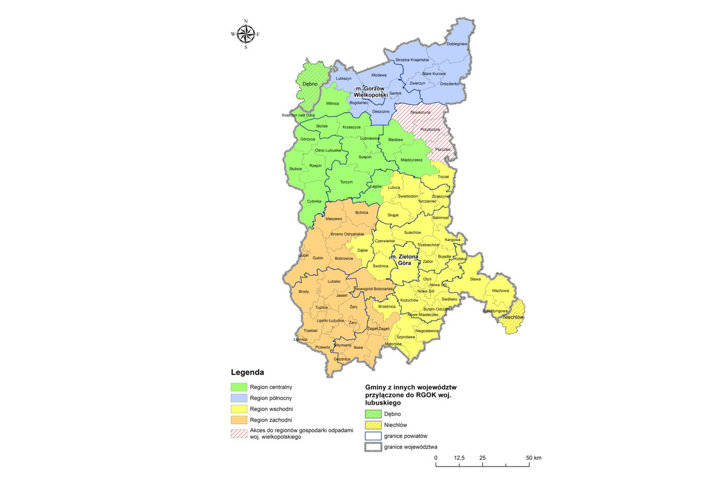 Rysunek 1 Aktualizacja Wojewódzkiego Planu Gospodarki Odpadami wraz z Planem Inwestycyjnym w zakresie odpadów komunalnych. Źródło WPGO 20175. Analiza potrzeb inwestycyjnych związanych z gospodarowaniem odpadami komunalnymi.W najbliższych latach konieczne są kolejne inwestycje mające na celu budowę PSZOK-u w celu zapewnienia prawidłowego funkcjonowania systemu.6. Analiza kosztów poniesionych w związku z odbieraniem, odzyskiem, recyklingiem i unieszkodliwieniem odpadów komunalnych.Wpłaty mieszkańców Gminy Niechlów za zagospodarowanie odpadami komunalnymi za 2018r = 541.819,30złW stosunku do właścicieli nieruchomości, którzy spóźniają się z wnoszeniem opłat za gospodarowanie odpadami komunalnymi, wysyłane są upomnienia. 7. Analiza liczby mieszkańców.Na dzień 31 grudnia 2018r. liczba osób zameldowanych na terenie gminy Niechlów wynosi 4958. Natomiast zadeklarowana przez właścicieli nieruchomości liczba osób zamieszkujących nieruchomości położone na terenie gminy wynosi 3849. Różnica w wysokości liczby osób zameldowanych z zamieszkałymi może wynikać z faktu, że część osób zameldowanych na terenie gminy Niechlów faktycznie zamieszkuje na terenie innej gminy. Pracuje za granicą lub pracuje                  i uczy się poza terenem Gminy Niechlów. Ponadto warto również zauważyć,                    że w deklaracji wymienia się osoby faktycznie zamieszkujące daną nieruchomość.       W sytuacji gdy dana osoba jest zameldowana na terenie Gminy Niechlów a zamieszkuje na terenie innej gminy, właściciel nieruchomości                   jest obowiązany udokumentować powyższy fakt.8. Analiza liczby właścicieli nieruchomości, którzy nie zawarli umowy, o której mowa w art. 6 ust. 1 u.c.p.g., w imieniu których gmina powinna podjąć działania, o których mowa w art. 6 ust. 6 -12 utrzymania czystości i porządku w gminie. Stosownie do zapisów art. 9tb ust. 1 pkt. 5 u.c.p.g., analizie powinna zostać poddana również liczba właścicieli nieruchomości, którzy nie zawarli umowy,            o której mowa w art. 6 ust. 1 u.c.p.g., w imieniu których gmina powinna podjąć działania, o których mowa w art. 6 ust. 6 - 12 u.c.p.g. W związku ze znaczną różnicą wynikającą z liczby osób zadeklarowanych w złożonych deklaracjach,              a osobami zameldowanymi na terenie Gminy Niechlów do wyeliminowania takiego stanu wezwano 26 właścicieli nieruchomości. Jeżeli istnieje uzasadnione podejrzenie, że właściciel nieruchomości pozbywa się nieczystości stałych                      w sposób niezgodny z obowiązującymi przepisami u.c.p.g. Wójt Gminy Niechlów wszczyna postępowanie administracyjne w przedmiotowej sprawie.                       W toku postępowania gruntownie badany jest sposób pozbywania się odpadów przez właściciela nieruchomości. 9. Analiza ilości odpadów komunalnych wytworzonych na terenie gminy.Ilość odpadów podano w niniejszej analizie na podstawie sprawozdania rocznego, które stworzono zgodnie ze sprawozdaniami kwartalnymi składanymi przez podmioty odbierające odpady na terenie Gminy Niechlów w roku 2018. Przedstawione wartości wynikają ze sprawozdań kwartalnych składanych przez podmioty odbierające odpady komunalne z terenu gminy.10. Analiza ilości zmieszanych odpadów komunalnych, odpadów zielonych oraz pozostałości z sortowania odpadów komunalnych przeznaczonych do  składowania odbieranych z terenu gminy.Przedstawione wartości wynikają ze sprawozdań półrocznych składanych przez podmioty odbierające odpady komunalne z terenu gminy Niechlów.11. Osiągnięte poziomy recyklingu, przygotowania do ponownego użycia i odzysku poszczególnych frakcji odpadów w 2018 roku.Zapisy art. 3b oraz 3c u.c.p.g. obligują gminy do ograniczenia masy odpadów komunalnych ulegających biodegradacji przekazywanych                                   do składowania, oraz do osiągnięcia poziomów recyklingu, przygotowania                    do ponownego użycia  i odzysku innymi metodami niektórych frakcji odpadów komunalnych. Rozporządzenie Ministra Środowiska z dnia 15 grudnia 2017 r.            w sprawie poziomów ograniczenia masy odpadów komunalnych ulegających biodegradacji (Dz. U. z 2017 r. poz. 2412), określa poziomy ograniczenia masy odpadów komunalnych ulegających biodegradacji przekazywanych                                  do składowania. Poziom, który musiał zostać osiągnięty roku 2018 wynosi 40%. Gmina Niechlów osiągnęła poziom ograniczenia w wysokości 0%.                               Jeżeli osiągnięty w roku rozliczeniowym poziom ograniczenia masy odpadów komunalnych ulegających biodegradacji przekazywanych do składowania                    jest równy bądź mniejszy niż poziom ograniczenia masy odpadów komunalnych ulegających biodegradacji przekazywanych do składowania wynikający                            z załącznika do ww. rozporządzenia, poziom ograniczenia masy odpadów komunalnych ulegających biodegradacji przekazywanych do składowania                   w roku rozliczeniowym został osiągnięty. Zgodnie z Rozporządzeniem Ministra Środowiska z dnia 27 grudnia 2016 r. w sprawie poziomów recyklingu, przygotowania do ponownego użycia i odzysku innymi metodami niektórych frakcji odpadów komunalnych (Dz. U. z 2016 r. poz. 2167), poziom recyklingu             i przygotowania do ponownego użycia papieru, metalu, tworzyw sztucznych          i szkła, dla 2018 roku wynosi 30%. Osiągnięty przez Gminę Niechlów poziom recyklingu i przygotowania do ponownego użycia ww. frakcji odpadów wynosi 61%. Poziom recyklingu, przygotowania do ponownego użycia i odzysku innymi metodami innych niż niebezpieczne odpadów budowlanych i rozbiórkowych           w poszczególnych latach do 31.12.2020 r. został określony w załączniku                       do rozporządzenia Ministra Środowiska z dnia  27 grudnia 2016 r. w sprawie poziomów recyklingu, przygotowania do ponownego użycia i odzysku innymi metodami niektórych frakcji odpadów komunalnych (Dz. U. z 2016 r. poz. 2167), poziom recyklingu i przygotowania do ponownego użycia i odzysku innymi metodami innych niż niebezpieczne odpadów budowlanych i rozbiórkowych,              dla 2018 roku wynosi 50%. Osiągnięty przez Gminę Niechlów poziom recyklingu                                        i przygotowania do ponownego użycia ww. frakcji odpadów wynosi 100%.Sporządziła: Angelika Weber-Sromek	Faktury 2018r.Faktury 2018r.Styczeń44641,30Luty45198,00Marzec45198,00Kwiecień45198,00Maj45198,00Czerwiec45198,00Lipiec45198,00Sierpień45198,00Wrzesień45198,00Październik45198,00Listopad45198,00Grudzień45198,00RAZEM:541.819,30Kod odpadówNazwaMasa (Mg)150107Opakowania ze szkła112,585150102Opakowania z tworzyw sztucznych130,163200307Odpady wielkogabarytowe34,920150101Opakowana z papierui tektury12,020200136Urządzenia elektryczne i elektroniczne1,500200135*Urządzenia zawierające niebezpieczne składniki2,900200123*Urządzenia zawierające freony1,900160103Opony4,520Kod odpadówNazwaMasa (Mg)200301Niesegregowane zmieszane odpady komunalne724,040